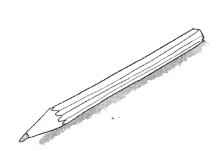 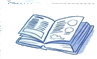 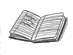 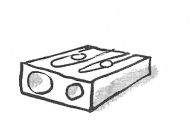 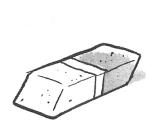 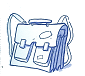 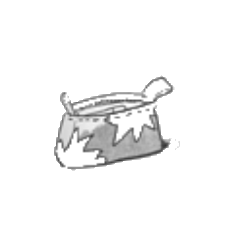 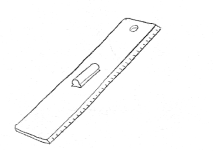 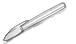 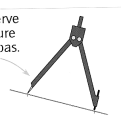 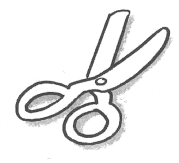 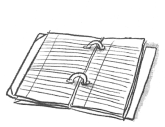 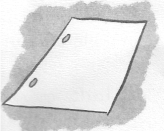 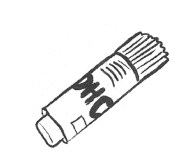 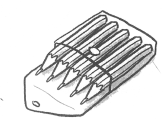 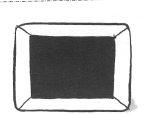 un cartableun livreun cahierune trousseune gommeun crayonun taille-crayondes ciseauxun stylola colleune règleun classeurune ardoiseun compasdes crayons de couleurune feuilleun cartableun livreun cahierune trousseune gommeun crayonun taille-crayondes ciseauxun stylola colleune règleun classeurune ardoiseun compasdes crayons de couleurune feuille